               	                                          						                              ZLÍNSKÝ KRAJSKÝ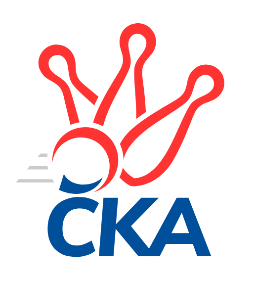  KUŽELKÁŘSKÝ SVAZ                                                                                               Zlín   18.12.2022ZPRAVODAJ ZLÍNSKÉHO KRAJSKÉHO PŘEBORU2022-202311. kolo TJ Valašské Meziříčí C	- TJ Kelč	7:1	2770:2698	7.5:4.5	8.12. TJ Bojkovice Krons	- TJ Gumárny Zubří	3:5	2729:2730	6.0:6.0	9.12. KC Zlín C	- TJ Jiskra Otrokovice B	7:1	2743:2454	11.0:1.0	9.12. KK Kroměříž B	- TJ Sokol Machová 	2:6	2222:2438	5.0:7.0	9.12. KK Camo Slavičín B	- KK Camo Slavičín A	1:7	2501:2692	2.5:9.5	10.12. VKK Vsetín B	- SC Bylnice	2:6	2558:2651	5.0:7.0	10.12. TJ Jiskra Otrokovice B	- VKK Vsetín B	6:2	2563:2483	8.0:4.0	15.12. TJ Gumárny Zubří	- TJ Jiskra Otrokovice B	5:3	2623:2509	8.0:4.0	18.12.Tabulka družstev:	1.	TJ Gumárny Zubří	11	8	1	2	58.0 : 30.0 	89.0 : 43.0 	 2695	17	2.	KK Camo Slavičín A	11	8	1	2	57.5 : 30.5 	81.0 : 51.0 	 2623	17	3.	SC Bylnice	11	7	1	3	55.5 : 32.5 	75.0 : 57.0 	 2489	15	4.	KC Zlín C	11	7	0	4	53.5 : 34.5 	76.5 : 55.5 	 2641	14	5.	TJ Kelč	11	7	0	4	50.0 : 38.0 	66.5 : 65.5 	 2604	14	6.	TJ Bojkovice Krons	11	6	1	4	48.0 : 40.0 	75.0 : 57.0 	 2622	13	7.	TJ Sokol Machová	11	6	0	5	44.0 : 44.0 	63.0 : 69.0 	 2576	12	8.	KK Camo Slavičín B	11	5	0	6	44.0 : 44.0 	70.0 : 62.0 	 2536	10	9.	TJ Valašské Meziříčí C	11	3	0	8	37.0 : 51.0 	60.0 : 72.0 	 2578	6	10.	TJ Jiskra Otrokovice B	11	3	0	8	32.0 : 56.0 	51.5 : 80.5 	 2495	6	11.	VKK Vsetín B	11	2	1	8	28.0 : 60.0 	49.0 : 83.0 	 2414	5	12.	KK Kroměříž B	11	1	1	9	20.5 : 67.5 	35.5 : 96.5 	 2343	3Program dalšího kola:13.1.2023	pá	17:00	TJ Kelč - KK Kroměříž B	13.1.2023	pá	17:00	TJ Bojkovice Krons - SC Bylnice	13.1.2023	pá	19:00	VKK Vsetín B - KC Zlín C	14.1.2023	so	9:00	TJ Jiskra Otrokovice B - TJ Valašské Meziříčí C	14.1.2023	so	14:00	TJ Sokol Machová  - KK Camo Slavičín A	14.1.2023	so	15:00	KK Camo Slavičín B - TJ Gumárny Zubří		 TJ Valašské Meziříčí C	2770	7:1	2698	TJ Kelč	Miroslav Volek	 	 228 	 231 		459 	 1:1 	 456 	 	252 	 204		Antonín Plesník	Jiří Hrabovský	 	 229 	 217 		446 	 1:1 	 438 	 	220 	 218		Zdeněk Chvatík	Petr Cahlík	 	 222 	 240 		462 	 1:1 	 448 	 	244 	 204		Petr Pavelka	Petr Jandík	 	 243 	 221 		464 	 2:0 	 410 	 	206 	 204		Miroslav Pavelka	František Fojtík	 	 240 	 223 		463 	 0.5:1.5 	 488 	 	240 	 248		Tomáš Vybíral	Radek Olejník	 	 246 	 230 		476 	 2:0 	 458 	 	231 	 227		Pavel Chvatíkrozhodčí: Jaroslav Zajíček	 TJ Bojkovice Krons	2729	3:5	2730	TJ Gumárny Zubří	Jakub Lahuta	 	 254 	 231 		485 	 2:0 	 451 	 	248 	 203		Ludmila Satinská	Jan Lahuta	 	 220 	 229 		449 	 0:2 	 490 	 	252 	 238		Martin Štěpánek	Michal Machala	 	 220 	 252 		472 	 1:1 	 441 	 	237 	 204		Miroslav Macháček	Radomír Kozáček	 	 191 	 201 		392 	 0:2 	 442 	 	210 	 232		Jiří Satinský	Jiří Kafka	 	 247 	 243 		490 	 2:0 	 454 	 	233 	 221		Radek Vetyška	David Hanke	 	 214 	 227 		441 	 1:1 	 452 	 	235 	 217		Tomáš Stodůlkarozhodčí: 	 KC Zlín C	2743	7:1	2454	TJ Jiskra Otrokovice B	Karolina Toncarová	 	 221 	 223 		444 	 2:0 	 397 	 	200 	 197		Kateřina Ondrouchová *1	Jaroslav Trochta	 	 227 	 239 		466 	 1:1 	 471 	 	223 	 248		Pavel Jurásek	Lenka Nováčková	 	 234 	 236 		470 	 2:0 	 399 	 	204 	 195		Martin Růžička	Filip Mlčoch	 	 239 	 241 		480 	 2:0 	 388 	 	187 	 201		Hana Jonášková	Pavla Žádníková	 	 238 	 228 		466 	 2:0 	 403 	 	208 	 195		Zdeněk Drlík	Marek Ruman	 	 215 	 202 		417 	 2:0 	 396 	 	208 	 188		Michael Divílek st. *2rozhodčí:  Vedoucí družstevstřídání: *1 od 68. hodu Lukáš Sabák, *2 od 48. hodu Jitka Bětíková	 KK Kroměříž B	2222	2:6	2438	TJ Sokol Machová 	Stanislav Poledňák	 	 199 	 219 		418 	 2:0 	 384 	 	177 	 207		Eliška Hrančíková	Viktor Vaculík	 	 204 	 174 		378 	 2:0 	 358 	 	196 	 162		Jakub Pavlištík	Jan Růžička *1	 	 169 	 177 		346 	 0:2 	 419 	 	195 	 224		Josef Benek	Martin Novotný	 	 187 	 193 		380 	 0:2 	 433 	 	224 	 209		Vlastimil Brázdil	Lenka Haboňová	 	 188 	 203 		391 	 1:1 	 397 	 	185 	 212		Milan Dovrtěl	Petr Kuběna *2	 	 171 	 138 		309 	 0:2 	 447 	 	212 	 235		Roman Hrančíkrozhodčí: Pavel Vyskočilstřídání: *1 od 51. hodu Josef Vaculík, *2 od 51. hodu Oldřich Křen	 KK Camo Slavičín B	2501	1:7	2692	KK Camo Slavičín A	Ondřej Fojtík	 	 206 	 195 		401 	 0:2 	 461 	 	228 	 233		Jakub Pekárek	Petr Hanousek	 	 207 	 211 		418 	 1:1 	 427 	 	225 	 202		Rudolf Fojtík	Dušan Tománek	 	 203 	 228 		431 	 0:2 	 479 	 	225 	 254		Petr Peléšek	Robert Řihák	 	 210 	 236 		446 	 1:1 	 433 	 	217 	 216		Karel Kabela	Ivana Bartošová	 	 204 	 201 		405 	 0:2 	 461 	 	226 	 235		Richard Ťulpa	Rostislav Studeník	 	 190 	 210 		400 	 0.5:1.5 	 431 	 	221 	 210		Radek Rakrozhodčí:  Vedoucí družstev	 VKK Vsetín B	2558	2:6	2651	SC Bylnice	Petr Foltýn	 	 230 	 218 		448 	 2:0 	 422 	 	226 	 196		Jaroslav Slováček	Vojtěch Hrňa	 	 194 	 231 		425 	 0:2 	 444 	 	203 	 241		Josef Bařinka	Jiří Plášek	 	 230 	 203 		433 	 0:2 	 476 	 	246 	 230		Alois Beňo	Martin Kovács	 	 220 	 251 		471 	 2:0 	 425 	 	219 	 206		Lubomír Zábel	Petr Spurný *1	 	 222 	 166 		388 	 1:1 	 434 	 	221 	 213		Stanislav Horečný	Miroslav Kubík	 	 183 	 210 		393 	 0:2 	 450 	 	219 	 231		Ondřej Masařrozhodčí:  Vedoucí družstevstřídání: *1 od 51. hodu Karel Navrátil	 TJ Jiskra Otrokovice B	2563	6:2	2483	VKK Vsetín B	Pavel Jurásek	 	 202 	 239 		441 	 1:1 	 453 	 	234 	 219		Martin Kovács	Kateřina Ondrouchová	 	 219 	 226 		445 	 2:0 	 426 	 	211 	 215		Vojtěch Hrňa	Lukáš Sabák	 	 214 	 212 		426 	 2:0 	 365 	 	178 	 187		Petr Spurný	Martin Růžička	 	 184 	 219 		403 	 0:2 	 450 	 	224 	 226		Vlastimil Kancner	Michael Divílek st.	 	 220 	 202 		422 	 1:1 	 414 	 	194 	 220		Jiří Plášek	Zdeněk Drlík	 	 214 	 212 		426 	 2:0 	 375 	 	190 	 185		Radim Metelkarozhodčí: Barbora Divílková st.	 TJ Gumárny Zubří	2623	5:3	2509	TJ Jiskra Otrokovice B	Ludmila Satinská	 	 209 	 224 		433 	 1:1 	 444 	 	222 	 222		Pavel Jurásek	Jiří Satinský	 	 226 	 193 		419 	 1:1 	 439 	 	215 	 224		Kateřina Ondrouchová	Martin Štěpánek	 	 232 	 219 		451 	 2:0 	 380 	 	200 	 180		Martin Růžička	Miroslav Macháček	 	 215 	 235 		450 	 2:0 	 406 	 	188 	 218		Hana Jonášková	Radek Vetyška	 	 229 	 226 		455 	 2:0 	 403 	 	223 	 180		Zdeněk Drlík	Tomáš Stodůlka	 	 205 	 210 		415 	 0:2 	 437 	 	209 	 228		Michael Divílek st.rozhodčí:  Vedoucí družstevPořadí jednotlivců:	jméno hráče	družstvo	celkem	plné	dorážka	chyby	poměr kuž.	Maximum	1.	Jakub Pekárek 	KK Camo Slavičín A	479.46	315.6	163.8	1.8	4/5	(511)	2.	Martin Štěpánek 	TJ Gumárny Zubří	463.25	314.4	148.8	4.6	4/4	(490)	3.	Roman Hrančík 	TJ Sokol Machová 	462.50	306.9	155.6	1.6	5/5	(537)	4.	Jan Lahuta 	TJ Bojkovice Krons	459.53	313.8	145.7	3.5	5/5	(495)	5.	Jiří Satinský 	TJ Gumárny Zubří	458.54	307.3	151.3	5.8	4/4	(486)	6.	Pavel Jurásek 	TJ Jiskra Otrokovice B	457.40	302.2	155.3	6.5	5/7	(511)	7.	Ludmila Satinská 	TJ Gumárny Zubří	455.57	313.8	141.8	3.7	4/4	(477)	8.	Lenka Nováčková 	KC Zlín C	455.31	312.6	142.7	3.3	7/7	(490)	9.	Pavel Chvatík 	TJ Kelč	454.84	308.3	146.6	5.1	8/8	(525)	10.	Jiří Kafka 	TJ Bojkovice Krons	451.75	303.6	148.1	5.2	4/5	(496)	11.	Tomáš Vybíral 	TJ Kelč	450.63	307.4	143.2	4.9	8/8	(495)	12.	Miroslav Macháček 	TJ Gumárny Zubří	448.61	302.8	145.9	5.8	4/4	(468)	13.	Pavla Žádníková 	KC Zlín C	448.20	308.2	140.0	4.7	5/7	(466)	14.	Vlastimil Kancner 	VKK Vsetín B	448.00	305.2	142.8	5.7	6/6	(474)	15.	Vlastimil Brázdil 	TJ Sokol Machová 	447.96	304.9	143.0	4.4	5/5	(485)	16.	Pavel Struhař 	KC Zlín C	447.08	303.7	143.4	5.0	6/7	(476)	17.	Tomáš Stodůlka 	TJ Gumárny Zubří	447.00	299.5	147.5	5.9	4/4	(458)	18.	Jaroslav Trochta 	KC Zlín C	445.06	307.5	137.5	6.8	7/7	(467)	19.	Michal Petráš 	KK Camo Slavičín B	443.83	306.1	137.8	6.0	6/6	(494)	20.	Miroslav Volek 	TJ Valašské Meziříčí C	440.92	301.4	139.5	5.9	5/5	(475)	21.	Jakub Lahuta 	TJ Bojkovice Krons	440.42	302.8	137.6	5.8	4/5	(495)	22.	Petr Pavelka 	TJ Kelč	440.09	297.4	142.7	6.5	8/8	(486)	23.	Zdeněk Chvatík 	TJ Kelč	439.53	304.8	134.7	7.1	8/8	(466)	24.	Karel Kabela 	KK Camo Slavičín A	438.25	297.0	141.3	4.5	4/5	(470)	25.	Dušan Tománek 	KK Camo Slavičín B	438.24	300.1	138.1	7.7	5/6	(471)	26.	Jiří Hrabovský 	TJ Valašské Meziříčí C	438.24	302.4	135.8	6.4	5/5	(502)	27.	Josef Bařinka 	SC Bylnice	438.11	303.3	134.8	5.3	5/5	(484)	28.	Martin Kovács 	VKK Vsetín B	437.56	298.3	139.2	6.5	5/6	(471)	29.	Miloslav Plesník 	TJ Valašské Meziříčí C	436.30	305.0	131.3	8.7	5/5	(484)	30.	Michal Ondrušek 	TJ Bojkovice Krons	436.05	302.0	134.1	6.3	5/5	(463)	31.	Eliška Hrančíková 	TJ Sokol Machová 	435.00	294.5	140.5	6.5	5/5	(483)	32.	Robert Řihák 	KK Camo Slavičín B	434.60	294.3	140.3	5.5	5/6	(466)	33.	Alois Beňo 	SC Bylnice	434.51	300.7	133.8	4.3	5/5	(476)	34.	Richard Ťulpa 	KK Camo Slavičín A	434.13	293.5	140.6	3.2	5/5	(489)	35.	Petr Cahlík 	TJ Valašské Meziříčí C	433.75	296.5	137.3	5.3	4/5	(462)	36.	Michael Divílek  st.	TJ Jiskra Otrokovice B	432.38	307.7	124.7	9.8	6/7	(467)	37.	Radek Vetyška 	TJ Gumárny Zubří	430.80	294.2	136.6	7.1	3/4	(495)	38.	Lubomír Zábel 	SC Bylnice	428.77	292.2	136.6	5.5	5/5	(467)	39.	Rudolf Fojtík 	KK Camo Slavičín A	426.93	300.8	126.2	7.1	5/5	(487)	40.	David Hanke 	TJ Bojkovice Krons	426.81	304.4	122.4	7.6	4/5	(457)	41.	Ondřej Fojtík 	KK Camo Slavičín B	425.55	300.4	125.2	8.7	5/6	(468)	42.	Zdeněk Drlík 	TJ Jiskra Otrokovice B	422.15	295.7	126.5	8.4	5/7	(475)	43.	Milan Dovrtěl 	TJ Sokol Machová 	421.88	296.0	125.9	6.5	5/5	(469)	44.	Petr Jandík 	TJ Valašské Meziříčí C	421.55	295.9	125.7	7.3	5/5	(464)	45.	Miloš Jandík 	TJ Valašské Meziříčí C	420.38	284.9	135.5	6.8	4/5	(465)	46.	Kateřina Ondrouchová 	TJ Jiskra Otrokovice B	420.17	289.9	130.2	6.4	6/7	(464)	47.	Radek Olejník 	TJ Valašské Meziříčí C	419.45	292.4	127.1	8.0	4/5	(485)	48.	Josef Benek 	TJ Sokol Machová 	418.65	295.0	123.7	9.1	5/5	(445)	49.	Radek Rak 	KK Camo Slavičín A	418.55	297.4	121.2	7.4	4/5	(457)	50.	Ivana Bartošová 	KK Camo Slavičín B	418.25	301.8	116.5	10.0	4/6	(444)	51.	Lenka Haboňová 	KK Kroměříž B	418.23	293.4	124.8	7.5	5/6	(449)	52.	Stanislav Poledňák 	KK Kroměříž B	417.29	291.0	126.3	7.2	6/6	(453)	53.	Radomír Kozáček 	TJ Bojkovice Krons	416.47	287.7	128.8	8.8	5/5	(459)	54.	Antonín Plesník 	TJ Kelč	414.28	298.5	115.8	9.6	8/8	(456)	55.	Karolina Toncarová 	KC Zlín C	411.56	288.6	122.9	10.1	6/7	(449)	56.	Stanislav Horečný 	SC Bylnice	406.70	289.4	117.3	9.6	5/5	(449)	57.	Martin Růžička 	TJ Jiskra Otrokovice B	405.17	289.4	115.8	10.8	6/7	(441)	58.	Miroslav Pavelka 	TJ Kelč	405.00	287.1	117.9	8.8	8/8	(441)	59.	Hana Jonášková 	TJ Jiskra Otrokovice B	403.92	291.2	112.8	9.4	6/7	(449)	60.	Jiří Plášek 	VKK Vsetín B	403.80	293.3	110.5	9.4	5/6	(467)	61.	Miroslav Kubík 	VKK Vsetín B	403.20	289.2	114.0	8.5	5/6	(444)	62.	Rostislav Studeník 	KK Camo Slavičín B	402.80	288.5	114.3	10.7	5/6	(428)	63.	Viktor Vaculík 	KK Kroměříž B	401.69	287.5	114.2	11.4	6/6	(422)	64.	Martin Novotný 	KK Kroměříž B	400.68	295.3	105.4	14.2	5/6	(437)	65.	Jaroslav Slováček 	SC Bylnice	390.00	276.3	113.7	13.3	4/5	(439)	66.	Radim Metelka 	VKK Vsetín B	385.53	276.1	109.5	10.4	5/6	(457)	67.	Ondřej Masař 	SC Bylnice	384.31	274.4	109.9	11.3	4/5	(482)	68.	Jakub Pavlištík 	TJ Sokol Machová 	375.75	275.5	100.3	16.3	4/5	(405)	69.	Oldřich Křen 	KK Kroměříž B	375.30	272.8	102.6	14.0	5/6	(397)	70.	Karel Navrátil 	VKK Vsetín B	355.13	261.6	93.5	16.5	4/6	(423)	71.	František Nedopil 	KK Kroměříž B	333.31	248.1	85.2	20.6	4/6	(353)		Erik Jadavan 	KK Camo Slavičín A	454.75	303.3	151.5	5.8	1/5	(485)		Petr Mňačko 	KC Zlín C	451.75	312.1	139.7	5.8	4/7	(498)		Filip Mlčoch 	KC Zlín C	451.50	305.8	145.8	5.5	4/7	(480)		Libor Pekárek 	KK Camo Slavičín A	447.33	303.3	144.1	6.2	3/5	(478)		Barbora Divílková  st.	TJ Jiskra Otrokovice B	446.00	303.0	143.0	6.0	1/7	(446)		Petr Foltýn 	VKK Vsetín B	443.00	296.5	146.5	4.0	2/6	(448)		Dita Trochtová 	KC Zlín C	439.00	290.4	148.6	4.9	4/7	(472)		Ladislav Strnad 	SC Bylnice	434.33	302.7	131.7	8.3	1/5	(446)		Jan Lahuta 	TJ Bojkovice Krons	428.00	283.0	145.0	7.0	1/5	(428)		František Fojtík 	TJ Valašské Meziříčí C	427.17	298.1	129.1	8.8	3/5	(463)		Vojtěch Hrňa 	VKK Vsetín B	425.50	300.5	125.0	8.5	2/6	(426)		Petr Peléšek 	KK Camo Slavičín A	424.67	292.7	132.0	6.1	3/5	(479)		Michal Machala 	TJ Bojkovice Krons	423.23	299.5	123.7	9.9	3/5	(483)		Čestmír Pekárek 	KK Camo Slavičín A	423.00	290.0	133.0	4.0	1/5	(423)		Martin Adam 	TJ Gumárny Zubří	423.00	310.0	113.0	16.0	1/4	(423)		Ota Adámek 	TJ Gumárny Zubří	422.67	295.8	126.9	6.3	2/4	(461)		Jozef Kundrata 	TJ Bojkovice Krons	420.33	295.8	124.5	9.2	3/5	(437)		Michal Pecl 	SC Bylnice	417.50	294.0	123.5	11.0	2/5	(422)		Ondřej Novák 	SC Bylnice	416.83	296.5	120.3	8.8	2/5	(477)		Miroslav Macega 	TJ Jiskra Otrokovice B	413.50	277.0	136.5	6.5	2/7	(444)		Vlastimil Lahuta 	TJ Bojkovice Krons	412.00	289.0	123.0	7.0	1/5	(412)		Jakub Havrlant 	KK Camo Slavičín B	410.67	291.2	119.4	10.6	3/6	(437)		Petr Hanousek 	KK Camo Slavičín B	407.08	283.5	123.6	9.5	3/6	(461)		Jindřich Cahlík 	TJ Valašské Meziříčí C	407.00	293.0	114.0	5.0	1/5	(407)		Roman Škrabal 	TJ Sokol Machová 	404.47	289.6	114.9	12.3	3/5	(448)		Miroslav Ševeček 	TJ Sokol Machová 	401.50	293.5	108.0	12.5	2/5	(405)		Marek Ruman 	KC Zlín C	400.50	292.0	108.5	15.0	2/7	(417)		Václav Zeman 	TJ Gumárny Zubří	398.00	281.0	117.0	9.0	1/4	(416)		Josef Vaculík 	KK Kroměříž B	389.50	274.0	115.5	14.5	2/6	(411)		Lukáš Sabák 	TJ Jiskra Otrokovice B	377.50	258.2	119.3	11.5	2/7	(437)		Jitka Bětíková 	TJ Jiskra Otrokovice B	375.33	270.7	104.7	11.6	3/7	(406)		Martin Orság 	VKK Vsetín B	374.00	287.0	87.0	15.0	1/6	(374)		Tomáš Hnátek 	VKK Vsetín B	365.56	266.8	98.8	16.3	3/6	(419)		Petr Kuběna 	KK Kroměříž B	365.00	286.0	79.0	22.0	1/6	(365)		Petr Spurný 	VKK Vsetín B	346.50	259.0	87.5	11.5	2/6	(365)		Jan Růžička 	KK Kroměříž B	327.25	238.8	88.5	20.0	2/6	(336)Sportovně technické informace:Starty náhradníků:registrační číslo	jméno a příjmení 	datum startu 	družstvo	číslo startu25424	Vojtěch Hrňa	15.12.2022	VKK Vsetín B	3x24140	Petr Foltýn	10.12.2022	VKK Vsetín B	2x25969	Filip Mlčoch	09.12.2022	KC Zlín C	4x25610	Jakub Pavlištík	09.12.2022	TJ Sokol Machová 	4x
Hráči dopsaní na soupisku:registrační číslo	jméno a příjmení 	datum startu 	družstvo	Zpracoval: Radim Abrahám      e-mail: stk.kks-zlin@seznam.cz    mobil: 725 505 640        http://www.kksz-kuzelky.czAktuální výsledky najdete na webových stránkách: http://www.kuzelky.com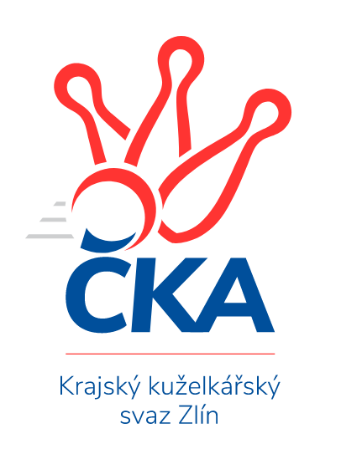 Nejlepší šestka kola - absolutněNejlepší šestka kola - absolutněNejlepší šestka kola - absolutněNejlepší šestka kola - absolutněNejlepší šestka kola - dle průměru kuželenNejlepší šestka kola - dle průměru kuželenNejlepší šestka kola - dle průměru kuželenNejlepší šestka kola - dle průměru kuželenNejlepší šestka kola - dle průměru kuželenPočetJménoNázev týmuVýkonPočetJménoNázev týmuPrůměr (%)Výkon3xMartin ŠtěpánekZubří4908xRoman HrančíkMachová117.164474xJiří KafkaBojkovice4903xVlastimil BrázdilMachová113.494333xTomáš VybíralKelč4881xAlois BeňoBylnice112.274764xJakub LahutaBojkovice4851xMartin KovácsVsetín B111.094711xFilip MlčochZlín C4803xTomáš VybíralKelč110.684881xPetr PeléšekSlavičín A4791xJosef BenekMachová109.82419